Внимание! Корь!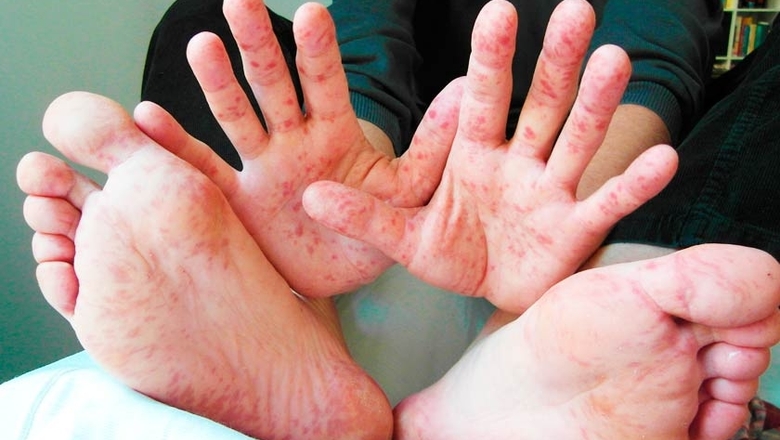 Корь – крайне заразное острое вирусное заболевание. Передается воздушно-капельным путем. При контакте с больным корью заболевают все неиммунные (не болевшие, непривитые) лица.Основные симптомы: общее недомогание, повышение температуры, насморк, кашель, покраснение глаз и слезотечение, мелкие белые пятна на внутренней поверхности щек. Через несколько дней появляется сыпь, обычно на лице и верхней части шеи, постепенно сыпь распространяется по телу и, в конечном итоге, появляется на руках и ногах.По данным ВОЗ, корь остается одной из основных причин смерти среди детей раннего возраста во всем мире, даже несмотря на наличие безопасной и эффективной вакцины. Большинство смертельных случаев кори происходит из-за осложнений, связанных с этой болезнью. Самые серьезные осложнения включают поражения центральной нервной системы (энцефалиты, менингоэнцефалиты), тяжелые инфекции дыхательных путей, такие как пневмония.Лечение: специфического лечения, направленного против вируса кори, не существует. На сегодняшний день единственный способ защитить себя – это сделать прививку от кори. В плановом порядке в рамках Национального календаря профилактических прививок иммунизация проводится во всех поликлиниках бесплатно.В допрививочный период в Свердловской области регистрировалось до 80 тысяч случаев заболеваний корью ежегодно. Введение программы вакцинопрофилактики против кори показало поразительную эффективность специфической профилактики: заболеваемость была снижена в десятки тысяч раз, в период с 2000 по 2015 годы в Свердловской области было зарегистрировано всего 20 случаев заболевания этой инфекцией, преимущественно завозных.В 2016 году в области была зарегистрирована вспышка кори с 76 заболевшими. В 2019 году Управление Роспотребнадзора по Свердловской области вновь отмечает осложнение эпидемиологической ситуации по кори. За январь – февраль 2019 в г. Екатеринбурге зарегистрировано 23 случая подозрения на корь. С 15 апреля по 20 мая 2019 г. зарегистрирован 21 случай, 1 случай в г. Невьянск. Болеют преимущественно непривитые по причине отказа от вакцинации граждане, большинство из которых составляют дети.Призываем всех граждан, не привитых против кори, пройти иммунизацию по месту жительства, тем самым защитить себя и своих близких от кори!Подлежат в соответствии с Национальным календарем профилактических прививок:однократной иммунизации – дети с 1 года до 6 лет;двукратной иммунизации:- дети в  возрасте с 6 до 17 лет (включительно);- взрослые в возрасте 18-35 лет (включительно);- взрослые с 36 до 55 лет (включительно), относящихся к группам риска (организации торговли, транспорта, коммунальной и социальной сферы, лица, работающие вахтовым методом, и сотрудники государственных контрольных органов в пунктах пропуска через государственную границу Российской Федерации);- в соответствии с Постановлением государственного санитарного врача по Свердловской области «О проведении профилактических прививок против в Свердловской области» от 24.01.2014, независимо от возраста - работники организаций, осуществляющих медицинскую и образовательную деятельность, независимо от их организационно-правовой основы и формы собственности, студенты высших и средних медицинских учебных заведений, иностранные граждане, прибывающих на территорию с целью осуществления трудовой деятельности.Если у Вас возникают сомнения в необходимости проведения профилактических прививок, не спешите отказываться от прививок и подписывать документально отказ. Для начала проконсультируйтесь с врачом, соберите полную информацию об опасности инфекционного заболевания, необходимости проведения прививки, последствиях отказа от нее, возможных поствакцинальных реакциях и осложнениях, об эпидемической ситуации на территории  по данному заболеванию. И примите правильное положительное решение в отношении проведения прививок, ведь болезнь легче предупредить, чем лечить!Помните, что именно Вы несете ответственность за свое здоровье и здоровье Вашего ребенка.Ирбитский территориальный отдел Управленеия Роспотребнадзора по Свердловской области.ФФБУЗ «ЦГиЭ в Свердловской области в городе Ирбите,Ирбитском, Слободо-Туринском, Тавдинском, Таборинском и Туринском районах.                                                                                                     